В комиссию по присвоению педагогического статусаСитникова Наталья Владимировна(фамилия, имя, отчество)учитель-логопед, МБОУ «Мужевская СОШ им. Н.В. Архангельского»(должность, место работы)ЗАЯВЛЕНИЕПрошу присвоить мне в 2018 году педагогический статус «Учитель-методист». настоящее время имею квалификационную категорию «первую», срок ее действия до февраля  2023  г.Основанием для присвоения педагогического статуса «Учитель-методист» считаю результаты моей деятельности, представленные в портфолио.Сообщаю о себе следующие сведения:Образование:1. Шадринский государственный педагогический институтКвалификация – учитель начальных классовСпециальность – педагогика и методика начального обучения2.  Московский государственный открытый педагогический университет им. М.А. ШолоховаКвалификация – учитель-сурдопедагогСпециальность - Сурдопедагогика3.  Автономная некоммерческая организация «Академия дополнительного профессионального образования»Программа «Клиническая логопедия. Коррекционно-восстановительная помощь лицам с расстройствами речевой деятельности».Ведение профессиональной деятельности в сфере: - логопедии, проектирования и реализации образовательного процесса  лиц с нарушением речи.Стаж педагогической работы (по специальности) 22 года, в данной должности 14 лет, в данной организации 11 лет. Имею следующие награды:Грамота Управления образования Администрации муниципального образования Шурышкарский район  «за вклад в развитие системы образования Шурышкарского района и в связи с празднованием юбилея школы» 2017г.Грамота Управления образования Администрации муниципального образования Шурышкарский район  «за вклад в развитие профессиональной компетенции учителей-логопедов Шурышкарского района» 2017г.Благодарность Главы муниципального образования Шурышкарский район «за многолетний добросовестный труд  в системе образования,  высокое профессиональное мастерство и в связи с профессиональным праздником «День учителя» 2016г.Благодарственное письмо Государственного бюджетного учреждения ЯНАО «Региональный центр патриотического воспитания» «за активное участие в окружной патриотической акции «Служили наши земляки» 2015г.Сведения о повышении квалификации:1.   2017г.,  С-Петербург «Новые формы организации урока и внеурочной деятельности в условиях реализации ФГОС и профессионального стандарта педагога», 72 часа2.   2017г., Курган «Организация и содержание деятельности психолого-медико-педагогических комиссий в современных условиях развития образования», 144 часа3.   2015г., Москва «Организация инклюзивного образования детей-инвалидов, детей с ОВЗ в общеобразовательных организациях», 72 часа4.   2015г., Салехард «Коррекционно - развивающее обучение и психолого-медико-педагогическое сопровождение детей с ограниченными возможностями здоровья», 72 часа6.   2015г.,  С-Петербург «Организационно - методическое сопровождение образовательного процесса в условиях введения и реализации ФГОС-2», 108 часов.Имею публикации, печатные работы исследовательского характера, обобщение опыта работы в профессиональных изданиях муниципального, всероссийского и международного уровней (в рамках участия в семинарах, конференциях, форумах).Участвую в педагогических конференциях, форумах,  проектах и иных мероприятиях аналогичной направленности на муниципальном, всероссийском и международном уровнях:VI международный педагогический форум «Педагогические технологии и инновации в образовании» С-Петербург, 2014г. (очное участие);VII международный педагогический форум «Педагогические технологии и инновации в образовании» С-Петербург, 2015г. (очное участие);VIII международный педагогический форум «Педагогические технологии и инновации в образовании» С-Петербург, 2016г. (очное участие);Участие во Всероссийской педагогической ассамблее «Педагогическое образование – Россия будущего» 2017г.;Участвую в проектно-исследовательской, опытно-экспериментальной, инновационной, научной деятельности на муниципальном, российском уровнях.Муниципальный уровень:Участие в конкурсе инновационных проектов (Разработка «Программа подготовки детей к школе») 2013г.;«Организационно-методическое сопровождение инноваций, направленных на позитивные изменения в деятельности образовательных учреждений» (Разработка «Программа коррекционной работы») 2013г.Российский уровень:Участие во Всероссийской эксперементально-творческой группе педагогов ЦПТ им. К.Д. Ушинского «Новый век». Тема: «Психолого-педагогическая концепция инновационной деятельности педагога начальных классов» 2012г.;Участие в эксперементально-творческой группе педагогов ЦПИ и РО «Новый век». Тема: «Организация и содержание логопедической работы в условиях внедрения ФГОС» 2015г.С 2007 года являюсь руководителем районного методического объединения учителей-логопедов Шурышкарского района. Являюсь организатором проведения семинаров-практикумов МО учителей-логопедов. Являюсь инициатором и редактором методического журнала «Логопедический вестник» для учителей-логопедов района. Являюсь призёром муниципального уровня профессионального конкурса «Учитель года - 2008» и победителем конкурса «Учитель года - 2016» в номинации «Специалист года».Наличие устойчивых результатов педагогической деятельности.Наличие устойчивых результатов обучающихся в предметных конкурсах, олимпиадах.Наличие персонального сайта: https://www.logositi.net/  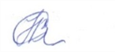  «15» мая 2018 г.	Подпись __________/ Ситникова Н.В.Телефон: раб. _________________________________,     моб. 908 862 7793;                  почтовый, эл. адрес snv_7272@mail.ru.